`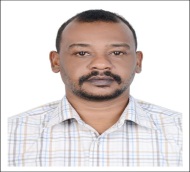 HAMED	Email: hamed.381312@2freemail.com CAREER OBJECTIVE:Having an enthusiastic and positive attitude and working hard to ensure that customers receive an excellent level of service whilst at the same time ensuring the highest level of sales for the companyPresentlylooking for a customer services advisor position with a reputable company.
SKILLS:A good level of written and verbal communication skills.Able to quickly gain extensive knowledge of a company products & services.Possessing a confident and articulate telephone manner.Experience of working shifts, early mornings, afternoons, weekends & nights.Adaptive to change and ability to multi-task.Able to work as part of a team and in a busy telephony environment.Committed to promoting high quality standards at all times.WORK EXPERIENCE:Sudanese International Academy - Worked as  Physical Education Teacher   From 11 /September 2014 to 16/October 2016.Presidency of the Sudanese police forces  -  Global health club  sports -         Assistant Police Rank .   Worked as…. Gym  Coach     from 12/May /2007   to30/ August 2012 .Currently working asLogistics CoordinatorAbu Dhabi Farmers Services Center  .Extra ExperienceThe development of sport in Tunis conference (Presence)from 18 to19 May 2015.Certificate of participation- The Ministry of Education- Rule of basketball – from12to14 December 2010.A certificate of appreciation - Omar bin Abdul Aziz Secondary School July 2004.(In addition to More than 10 different certificates of appreciation .)EDUCATION QUALIFICATION:Sudan University of Science & Technology  - College of Physical Education BSC  in Physical Education  - graduation date 16/12/2004.Sudan University of Science & Technology  - College of Computer Science January 2003Broker Diploma – in Computer Science. 	second-degree certificate from the police efficiency ( Sudan) 03/12/2009.Certificate of military recruitment exam - Presidency of the Sudanese police forces From 27/07/2007 to 30/01/2008.Commendation certificate-  Prime guidance and Services Authority - the Sudanese police forces 2012.Sudanese Basketball Federation - Basketball Law From 20/11/2006 to   05/12/2007 .African Boxing Federation (AFBC) From 27/03/2016 To 02/04/2016.COMPUTER SKILLS:Sudan University of Science & Technology  - College of Computer Science January 2003Broker Diploma – in Computer Science. PERSONAL DATA:Date of Birth     07/02/1980.Religion  	   Muslim.Gender          Male.Marital status       Single.     	Nationality 	Sudanese.	LANGUAGE KNOWN	:EnglishArabic - NativeDECLARATIONI certify that the above are true and correct to the best of my knowledge and ability. If given a chance to serve you. I assure you that I will execute my duties for the total satisfaction of my superiors.